Arapov Viacheslav AlekseevichExperience:Position applied for: Able SeamanDate of birth: 19.01.1987 (age: 30)Citizenship: UkraineResidence permit in Ukraine: NoCountry of residence: UkraineCity of residence: IzmailPermanent address: Syvorova str. 74Contact Tel. No: +38 (063) 414-62-43 / +38 (097) 283-82-89E-Mail: arapovizmail@gmail.comU.S. visa: NoE.U. visa: NoUkrainian biometric international passport: Not specifiedDate available from: 13.01.2014English knowledge: ModerateMinimum salary: 1200 $ per month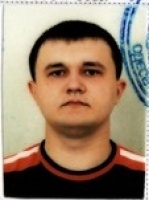 PositionFrom / ToVessel nameVessel typeDWTMEBHPFlagShipownerCrewingAble Seaman09.09.2012-22.03.2013AinaftisContainer Ship79707500-PanamaAinaftis SA Panama&mdash;Able Seaman10.06.2011-17.12.2011CSCL New YorkContainer Ship399413x13313-MaltaSeaspan Shipping ManagementUnivisAble Seaman24.11.2010-09.05.2011RalianceDry Cargo317410301030BelizeReliance Maritime shipping co.Almagest